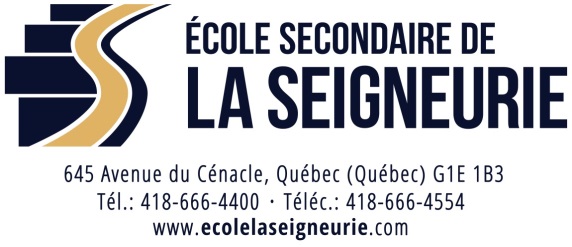 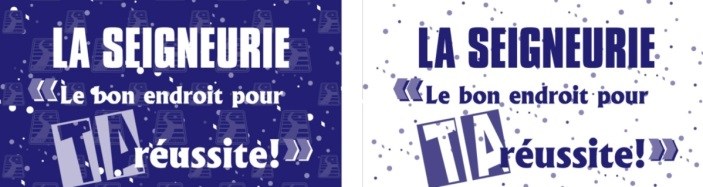 Demande d’admission - Entrepreneuriat-études 2017-2018Niveau scolaire en 2017-2018 : sec. 1,  2,  3,  À l’acceptation de votre jeune dans un de nos programmes, un chèque de 200$  vous sera demandé pour réserver sa place. Ce montant sera déduit de la facture scolaire en début d’année.  Ce qui motive son inscription dans notre programme Entrepreneuriat-études :_________________________________________________________________________________________ _________________________________________________________________________________________Où avez-vous entendu parler de nous ? ________________________________________________________Signature du parent ou tuteur : _________________________________________ Date : _______________ N.B. Vous devez acheminer votre demande d’admission accompagnée du dernier bulletin de votre enfant à l’adresse suivante : laseigneurie@csdps.qc.caIDENTIFICATIONNOM DE L’ÉLÈVE : ________________________________      _________________________________	Nom	PrénomNom du parent à rejoindre : _________________________________________________Adresse : _______________________________________________________________________________Ville : _________________________________ Code postal :___________________Tél maison :_____________________Tél travail :____________________   Cell :____________________@ courriel :_________________________________________________________________ (obligatoire)Nom de l’école fréquentée 2016/2017 :_______________________________________________________Commission scolaire :_____________________________________________________Programme particulier : __________________________________________________